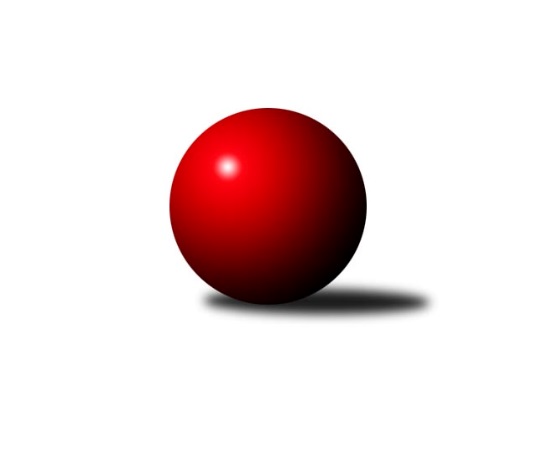 Č.17Ročník 2023/2024	16.7.2024 Severočeská divize 2023/2024Statistika 17. kolaTabulka družstev:		družstvo	záp	výh	rem	proh	skore	sety	průměr	body	plné	dorážka	chyby	1.	TJ Lokomotiva Liberec	17	14	0	3	93.0 : 43.0 	(125.0 : 79.0)	2589	28	1774	815	29.7	2.	TJ Kovostroj Děčín	17	11	0	6	85.0 : 51.0 	(111.0 : 93.0)	2602	22	1781	821	33.2	3.	TJ Bižuterie Jablonec n. N.	16	10	1	5	73.0 : 55.0 	(114.0 : 78.0)	2578	21	1777	801	37.3	4.	ASK Lovosice	16	9	3	4	69.0 : 59.0 	(105.0 : 87.0)	2542	21	1760	782	38.3	5.	SK Šluknov	17	10	1	6	76.5 : 59.5 	(106.0 : 98.0)	2575	21	1769	806	30.4	6.	TJ Jiskra Nový Bor	18	6	5	7	74.0 : 70.0 	(112.0 : 104.0)	2550	17	1752	798	40.2	7.	TJ VTŽ Chomutov	16	8	0	8	61.0 : 67.0 	(87.5 : 104.5)	2521	16	1760	761	41	8.	KO Česká Kamenice	16	6	2	8	62.0 : 66.0 	(91.0 : 101.0)	2522	14	1749	774	38.4	9.	TJ Lokomotiva Ústí n. L. B	17	5	4	8	65.0 : 71.0 	(95.0 : 109.0)	2543	14	1756	787	33.1	10.	SK Skalice	17	5	1	11	60.0 : 76.0 	(96.5 : 107.5)	2509	11	1737	772	37.5	11.	SKK Bohušovice B	17	4	1	12	46.5 : 89.5 	(85.0 : 119.0)	2481	9	1723	758	43	12.	TJ Lokomotiva Žatec	18	3	2	13	43.0 : 101.0 	(84.0 : 132.0)	2396	8	1700	696	55.7Tabulka doma:		družstvo	záp	výh	rem	proh	skore	sety	průměr	body	maximum	minimum	1.	TJ Lokomotiva Liberec	8	8	0	0	51.0 : 13.0 	(68.5 : 27.5)	2717	16	2754	2650	2.	TJ Kovostroj Děčín	10	8	0	2	57.0 : 23.0 	(68.5 : 51.5)	2533	16	2572	2477	3.	SK Šluknov	8	7	0	1	43.5 : 20.5 	(58.0 : 38.0)	2523	14	2560	2485	4.	TJ VTŽ Chomutov	8	6	0	2	39.0 : 25.0 	(52.0 : 44.0)	2650	12	2739	2580	5.	TJ Jiskra Nový Bor	9	5	2	2	45.0 : 27.0 	(63.5 : 44.5)	2496	12	2604	2415	6.	KO Česká Kamenice	8	5	1	2	37.0 : 27.0 	(49.5 : 46.5)	2643	11	2723	2575	7.	ASK Lovosice	8	5	1	2	35.0 : 29.0 	(50.0 : 46.0)	2583	11	2737	2519	8.	SK Skalice	10	5	1	4	42.5 : 37.5 	(65.0 : 55.0)	2621	11	2722	2499	9.	TJ Bižuterie Jablonec n. N.	7	5	0	2	34.0 : 22.0 	(53.0 : 31.0)	2537	10	2625	2396	10.	TJ Lokomotiva Ústí n. L. B	9	3	3	3	37.0 : 35.0 	(56.0 : 52.0)	2640	9	2724	2533	11.	TJ Lokomotiva Žatec	7	3	1	3	28.0 : 28.0 	(42.5 : 41.5)	2439	7	2470	2392	12.	SKK Bohušovice B	9	3	1	5	30.5 : 41.5 	(55.5 : 52.5)	2515	7	2553	2433Tabulka venku:		družstvo	záp	výh	rem	proh	skore	sety	průměr	body	maximum	minimum	1.	TJ Lokomotiva Liberec	9	6	0	3	42.0 : 30.0 	(56.5 : 51.5)	2575	12	2697	2447	2.	TJ Bižuterie Jablonec n. N.	9	5	1	3	39.0 : 33.0 	(61.0 : 47.0)	2582	11	2725	2455	3.	ASK Lovosice	8	4	2	2	34.0 : 30.0 	(55.0 : 41.0)	2539	10	2671	2420	4.	SK Šluknov	9	3	1	5	33.0 : 39.0 	(48.0 : 60.0)	2581	7	2733	2390	5.	TJ Kovostroj Děčín	7	3	0	4	28.0 : 28.0 	(42.5 : 41.5)	2612	6	2780	2413	6.	TJ Lokomotiva Ústí n. L. B	8	2	1	5	28.0 : 36.0 	(39.0 : 57.0)	2531	5	2686	2421	7.	TJ Jiskra Nový Bor	9	1	3	5	29.0 : 43.0 	(48.5 : 59.5)	2557	5	2675	2438	8.	TJ VTŽ Chomutov	8	2	0	6	22.0 : 42.0 	(35.5 : 60.5)	2502	4	2631	2379	9.	KO Česká Kamenice	8	1	1	6	25.0 : 39.0 	(41.5 : 54.5)	2505	3	2649	2410	10.	SKK Bohušovice B	8	1	0	7	16.0 : 48.0 	(29.5 : 66.5)	2484	2	2606	2413	11.	TJ Lokomotiva Žatec	11	0	1	10	15.0 : 73.0 	(41.5 : 90.5)	2392	1	2522	2209	12.	SK Skalice	7	0	0	7	17.5 : 38.5 	(31.5 : 52.5)	2493	0	2734	2374Tabulka podzimní části:		družstvo	záp	výh	rem	proh	skore	sety	průměr	body	doma	venku	1.	TJ Lokomotiva Liberec	11	9	0	2	59.0 : 29.0 	(77.5 : 54.5)	2602	18 	5 	0 	0 	4 	0 	2	2.	SK Šluknov	11	9	0	2	58.0 : 30.0 	(77.0 : 55.0)	2591	18 	6 	0 	0 	3 	0 	2	3.	TJ Kovostroj Děčín	11	8	0	3	61.0 : 27.0 	(73.0 : 59.0)	2575	16 	7 	0 	1 	1 	0 	2	4.	TJ Bižuterie Jablonec n. N.	11	6	1	4	47.0 : 41.0 	(75.0 : 57.0)	2572	13 	4 	0 	1 	2 	1 	3	5.	ASK Lovosice	11	5	2	4	44.0 : 44.0 	(72.0 : 60.0)	2582	12 	3 	1 	2 	2 	1 	2	6.	TJ Lokomotiva Ústí n. L. B	11	4	3	4	46.0 : 42.0 	(64.0 : 68.0)	2548	11 	2 	2 	2 	2 	1 	2	7.	KO Česká Kamenice	11	5	0	6	44.0 : 44.0 	(65.0 : 67.0)	2514	10 	5 	0 	1 	0 	0 	5	8.	TJ VTŽ Chomutov	11	5	0	6	41.5 : 46.5 	(60.5 : 71.5)	2541	10 	4 	0 	2 	1 	0 	4	9.	SK Skalice	11	4	1	6	42.5 : 45.5 	(64.0 : 68.0)	2558	9 	4 	1 	3 	0 	0 	3	10.	TJ Jiskra Nový Bor	11	3	3	5	41.0 : 47.0 	(68.5 : 63.5)	2560	9 	2 	1 	1 	1 	2 	4	11.	SKK Bohušovice B	11	2	1	8	29.0 : 59.0 	(54.0 : 78.0)	2474	5 	2 	1 	3 	0 	0 	5	12.	TJ Lokomotiva Žatec	11	0	1	10	15.0 : 73.0 	(41.5 : 90.5)	2392	1 	0 	0 	0 	0 	1 	10Tabulka jarní části:		družstvo	záp	výh	rem	proh	skore	sety	průměr	body	doma	venku	1.	TJ Lokomotiva Liberec	6	5	0	1	34.0 : 14.0 	(47.5 : 24.5)	2601	10 	3 	0 	0 	2 	0 	1 	2.	ASK Lovosice	5	4	1	0	25.0 : 15.0 	(33.0 : 27.0)	2473	9 	2 	0 	0 	2 	1 	0 	3.	TJ Bižuterie Jablonec n. N.	5	4	0	1	26.0 : 14.0 	(39.0 : 21.0)	2586	8 	1 	0 	1 	3 	0 	0 	4.	TJ Jiskra Nový Bor	7	3	2	2	33.0 : 23.0 	(43.5 : 40.5)	2509	8 	3 	1 	1 	0 	1 	1 	5.	TJ Lokomotiva Žatec	7	3	1	3	28.0 : 28.0 	(42.5 : 41.5)	2439	7 	3 	1 	3 	0 	0 	0 	6.	TJ VTŽ Chomutov	5	3	0	2	19.5 : 20.5 	(27.0 : 33.0)	2547	6 	2 	0 	0 	1 	0 	2 	7.	TJ Kovostroj Děčín	6	3	0	3	24.0 : 24.0 	(38.0 : 34.0)	2608	6 	1 	0 	1 	2 	0 	2 	8.	KO Česká Kamenice	5	1	2	2	18.0 : 22.0 	(26.0 : 34.0)	2565	4 	0 	1 	1 	1 	1 	1 	9.	SKK Bohušovice B	6	2	0	4	17.5 : 30.5 	(31.0 : 41.0)	2502	4 	1 	0 	2 	1 	0 	2 	10.	TJ Lokomotiva Ústí n. L. B	6	1	1	4	19.0 : 29.0 	(31.0 : 41.0)	2564	3 	1 	1 	1 	0 	0 	3 	11.	SK Šluknov	6	1	1	4	18.5 : 29.5 	(29.0 : 43.0)	2535	3 	1 	0 	1 	0 	1 	3 	12.	SK Skalice	6	1	0	5	17.5 : 30.5 	(32.5 : 39.5)	2505	2 	1 	0 	1 	0 	0 	4 Zisk bodů pro družstvo:		jméno hráče	družstvo	body	zápasy	v %	dílčí body	sety	v %	1.	Jakub Hudec 	ASK Lovosice 	15	/	16	(94%)	28	/	32	(88%)	2.	Roman Slavík 	TJ Kovostroj Děčín 	13	/	16	(81%)	20	/	32	(63%)	3.	Jiří Pachl 	TJ Lokomotiva Liberec 	13	/	17	(76%)	21.5	/	34	(63%)	4.	Radek Šípek 	SKK Bohušovice B 	12	/	15	(80%)	23	/	30	(77%)	5.	Jan Zeman 	TJ Bižuterie Jablonec n. N. 	12	/	16	(75%)	25	/	32	(78%)	6.	Pavel Piskoř 	TJ Kovostroj Děčín 	12	/	16	(75%)	23.5	/	32	(73%)	7.	Miloš Martínek 	KO Česká Kamenice 	12	/	16	(75%)	21.5	/	32	(67%)	8.	Václav Vlk 	TJ Lokomotiva Liberec 	12	/	17	(71%)	23	/	34	(68%)	9.	Petr Vajnar 	SK Šluknov 	12	/	17	(71%)	23	/	34	(68%)	10.	Ladislav Javorek ml.	SK Skalice 	12	/	17	(71%)	20.5	/	34	(60%)	11.	Martin Kortan 	TJ Jiskra Nový Bor 	12	/	18	(67%)	22.5	/	36	(63%)	12.	Alena Dunková 	TJ Jiskra Nový Bor 	12	/	18	(67%)	22	/	36	(61%)	13.	Eliška Marušáková 	SK Šluknov 	11.5	/	17	(68%)	21	/	34	(62%)	14.	Radek Kandl 	TJ Kovostroj Děčín 	11	/	14	(79%)	22	/	28	(79%)	15.	Denisa Čermáková 	TJ Lokomotiva Liberec 	11	/	14	(79%)	18	/	28	(64%)	16.	Zdeněk Vokatý 	TJ Bižuterie Jablonec n. N. 	11	/	15	(73%)	21	/	30	(70%)	17.	Radek Marušák 	SK Šluknov 	11	/	17	(65%)	18.5	/	34	(54%)	18.	David Vincze 	TJ Bižuterie Jablonec n. N. 	10	/	15	(67%)	21.5	/	30	(72%)	19.	Eduard Kezer ml.	SK Skalice 	10	/	15	(67%)	16.5	/	30	(55%)	20.	Michal Bruthans 	ASK Lovosice 	10	/	16	(63%)	21	/	32	(66%)	21.	Aleš Havlík 	TJ Lokomotiva Liberec 	10	/	16	(63%)	19	/	32	(59%)	22.	Václav Kořánek 	SK Šluknov 	10	/	16	(63%)	19	/	32	(59%)	23.	Tomáš Malec 	KO Česká Kamenice 	10	/	16	(63%)	18	/	32	(56%)	24.	Petr Kohlíček 	TJ Jiskra Nový Bor 	10	/	18	(56%)	17.5	/	36	(49%)	25.	Jaroslav Chot 	ASK Lovosice 	9	/	14	(64%)	14.5	/	28	(52%)	26.	Eugen Škurla 	TJ Lokomotiva Ústí n. L. B 	9	/	15	(60%)	18	/	30	(60%)	27.	Lenka Kohlíčková 	TJ Jiskra Nový Bor 	9	/	15	(60%)	17	/	30	(57%)	28.	Miroslav Pastyřík 	TJ Bižuterie Jablonec n. N. 	9	/	15	(60%)	16	/	30	(53%)	29.	Viktor Žďárský 	TJ VTŽ Chomutov 	9	/	15	(60%)	16	/	30	(53%)	30.	Karel Kühnel 	KO Česká Kamenice 	9	/	16	(56%)	13.5	/	32	(42%)	31.	Tomáš Novák 	TJ Kovostroj Děčín 	9	/	17	(53%)	15	/	34	(44%)	32.	Petr Kout 	TJ Jiskra Nový Bor 	9	/	18	(50%)	22	/	36	(61%)	33.	Petr Lukšík 	TJ VTŽ Chomutov 	8.5	/	16	(53%)	17	/	32	(53%)	34.	Šárka Vohnoutová 	TJ Lokomotiva Ústí n. L. B 	8	/	11	(73%)	12	/	22	(55%)	35.	Karel Beran 	KO Česká Kamenice 	8	/	12	(67%)	14	/	24	(58%)	36.	Jana Susková 	TJ Lokomotiva Liberec 	8	/	14	(57%)	17.5	/	28	(63%)	37.	Pavel Nežádal 	TJ Bižuterie Jablonec n. N. 	8	/	14	(57%)	17	/	28	(61%)	38.	Jiří Šácha 	SK Skalice 	8	/	17	(47%)	17	/	34	(50%)	39.	Robert Häring 	SK Skalice 	8	/	17	(47%)	16.5	/	34	(49%)	40.	Kristýna Vorlická 	TJ Lokomotiva Ústí n. L. B 	8	/	17	(47%)	14	/	34	(41%)	41.	Vratislav Kubita 	TJ Kovostroj Děčín 	8	/	17	(47%)	11	/	34	(32%)	42.	Zbyněk Vytiska 	TJ VTŽ Chomutov 	7	/	10	(70%)	9.5	/	20	(48%)	43.	Šárka Uhlíková 	TJ Lokomotiva Žatec 	7	/	13	(54%)	15	/	26	(58%)	44.	Oldřich Vlasák 	SK Skalice 	7	/	13	(54%)	11	/	26	(42%)	45.	Tomáš Charvát 	ASK Lovosice 	7	/	14	(50%)	16	/	28	(57%)	46.	Dančo Bosilkov 	TJ VTŽ Chomutov 	7	/	15	(47%)	15	/	30	(50%)	47.	Zdeněk Ptáček st.	TJ Lokomotiva Žatec 	7	/	15	(47%)	15	/	30	(50%)	48.	Jiří Šípek 	TJ Lokomotiva Ústí n. L. B 	7	/	17	(41%)	18	/	34	(53%)	49.	Zdeněk Rauner 	TJ Lokomotiva Ústí n. L. B 	6	/	14	(43%)	14	/	28	(50%)	50.	Adéla Exnerová 	TJ Kovostroj Děčín 	6	/	14	(43%)	13.5	/	28	(48%)	51.	Dominik Manga 	TJ Lokomotiva Žatec 	6	/	16	(38%)	13	/	32	(41%)	52.	Iveta Ptáčková 	TJ Lokomotiva Žatec 	6	/	16	(38%)	12.5	/	32	(39%)	53.	Milan Slabý 	SKK Bohušovice B 	6	/	17	(35%)	14.5	/	34	(43%)	54.	Robert Suchomel st.	TJ VTŽ Chomutov 	5.5	/	15	(37%)	12	/	30	(40%)	55.	Roman Filip 	SKK Bohušovice B 	5	/	6	(83%)	9	/	12	(75%)	56.	Stanislav Šmíd st.	TJ VTŽ Chomutov 	5	/	10	(50%)	10.5	/	20	(53%)	57.	Nataša Kovačovičová 	TJ Lokomotiva Liberec 	5	/	15	(33%)	14	/	30	(47%)	58.	Lubomír Ptáček 	TJ Lokomotiva Žatec 	5	/	15	(33%)	13	/	30	(43%)	59.	František Tomík 	SK Šluknov 	5	/	15	(33%)	12.5	/	30	(42%)	60.	Jaroslav Ondráček 	SKK Bohušovice B 	5	/	16	(31%)	12.5	/	32	(39%)	61.	Dalibor Dařílek 	TJ Lokomotiva Ústí n. L. B 	4	/	11	(36%)	7	/	22	(32%)	62.	Petr Šmelhaus 	KO Česká Kamenice 	4	/	13	(31%)	11	/	26	(42%)	63.	David Chýlek 	KO Česká Kamenice 	4	/	14	(29%)	9	/	28	(32%)	64.	Luboš Dvořák 	TJ Lokomotiva Liberec 	3	/	5	(60%)	6	/	10	(60%)	65.	Milan Jaworek 	TJ Lokomotiva Ústí n. L. B 	3	/	7	(43%)	5	/	14	(36%)	66.	Jaroslav Vorlický 	TJ Lokomotiva Ústí n. L. B 	3	/	10	(30%)	7	/	20	(35%)	67.	Antonín Viktora 	SK Šluknov 	3	/	10	(30%)	7	/	20	(35%)	68.	Simona Šťastná 	TJ Jiskra Nový Bor 	3	/	11	(27%)	9	/	22	(41%)	69.	Ondřej Šmíd 	TJ VTŽ Chomutov 	3	/	11	(27%)	4	/	22	(18%)	70.	Ondřej Perníček 	SKK Bohušovice B 	3	/	12	(25%)	9	/	24	(38%)	71.	Miloš Maňour 	ASK Lovosice 	3	/	12	(25%)	8	/	24	(33%)	72.	Petr Zalabák st.	ASK Lovosice 	3	/	13	(23%)	9.5	/	26	(37%)	73.	Jiří Semerád 	SKK Bohušovice B 	2	/	2	(100%)	3	/	4	(75%)	74.	Anton Zajac 	TJ Lokomotiva Liberec 	2	/	3	(67%)	4	/	6	(67%)	75.	Zdeněk Ptáček ml.	TJ Lokomotiva Žatec 	2	/	7	(29%)	7	/	14	(50%)	76.	Eduard Kezer st.	SK Skalice 	2	/	7	(29%)	4	/	14	(29%)	77.	Tomáš Nežádal 	TJ Bižuterie Jablonec n. N. 	2	/	8	(25%)	7	/	16	(44%)	78.	Anna Houdková 	ASK Lovosice 	2	/	9	(22%)	6	/	18	(33%)	79.	Jan Sklenář 	SK Šluknov 	2	/	9	(22%)	5	/	18	(28%)	80.	Ladislav Koláček 	SKK Bohušovice B 	2	/	9	(22%)	3.5	/	18	(19%)	81.	Jiří Slabý 	SKK Bohušovice B 	1.5	/	6	(25%)	4	/	12	(33%)	82.	Tomáš Mrázek 	TJ Kovostroj Děčín 	1	/	1	(100%)	2	/	2	(100%)	83.	Josef Devera ml.	SKK Bohušovice B 	1	/	1	(100%)	2	/	2	(100%)	84.	Petr Zalabák ml.	ASK Lovosice 	1	/	1	(100%)	2	/	2	(100%)	85.	Jaromír Tomášek 	TJ Lokomotiva Liberec 	1	/	1	(100%)	2	/	2	(100%)	86.	Miroslav Rejchrt 	TJ Kovostroj Děčín 	1	/	1	(100%)	1	/	2	(50%)	87.	Jiří Malec 	KO Česká Kamenice 	1	/	1	(100%)	1	/	2	(50%)	88.	Antonín Hrabě 	TJ Kovostroj Děčín 	1	/	1	(100%)	1	/	2	(50%)	89.	Ladislav Bírovka 	TJ Kovostroj Děčín 	1	/	2	(50%)	2	/	4	(50%)	90.	Václav Tajbl st.	TJ Lokomotiva Žatec 	1	/	4	(25%)	2	/	8	(25%)	91.	Jan Chvátal 	KO Česká Kamenice 	1	/	5	(20%)	3	/	10	(30%)	92.	Petr Tregner 	SK Skalice 	1	/	6	(17%)	4	/	12	(33%)	93.	Ladislav Javorek st.	SK Skalice 	1	/	7	(14%)	5	/	14	(36%)	94.	Jiří Jarolím 	TJ Lokomotiva Žatec 	1	/	12	(8%)	5	/	24	(21%)	95.	Jakub Kroupa 	SKK Bohušovice B 	1	/	12	(8%)	2	/	24	(8%)	96.	Daniel Paterko 	TJ Bižuterie Jablonec n. N. 	1	/	13	(8%)	6.5	/	26	(25%)	97.	Filip Prokeš 	TJ VTŽ Chomutov 	0	/	1	(0%)	1	/	2	(50%)	98.	Milan Šmejkal 	TJ VTŽ Chomutov 	0	/	1	(0%)	1	/	2	(50%)	99.	Petr Veselý 	TJ Kovostroj Děčín 	0	/	1	(0%)	0	/	2	(0%)	100.	Vladislav Janda 	KO Česká Kamenice 	0	/	1	(0%)	0	/	2	(0%)	101.	Magdalena Šabatová 	SKK Bohušovice B 	0	/	1	(0%)	0	/	2	(0%)	102.	Zdeněk Janda 	KO Česká Kamenice 	0	/	1	(0%)	0	/	2	(0%)	103.	Jaroslava Kozáková 	SK Skalice 	0	/	1	(0%)	0	/	2	(0%)	104.	Věra Šimečková 	KO Česká Kamenice 	0	/	1	(0%)	0	/	2	(0%)	105.	Rudolf Tesařík 	TJ VTŽ Chomutov 	0	/	2	(0%)	1.5	/	4	(38%)	106.	Veronika Rajtmajerová 	TJ Lokomotiva Žatec 	0	/	2	(0%)	0	/	4	(0%)	107.	Marie Kokešová 	TJ Kovostroj Děčín 	0	/	2	(0%)	0	/	4	(0%)	108.	Luďka Maříková 	SKK Bohušovice B 	0	/	4	(0%)	1.5	/	8	(19%)	109.	Václav Ptáček 	TJ Lokomotiva Žatec 	0	/	7	(0%)	1	/	14	(7%)	110.	Michal Gajdušek 	TJ Jiskra Nový Bor 	0	/	9	(0%)	2	/	18	(11%)Průměry na kuželnách:		kuželna	průměr	plné	dorážka	chyby	výkon na hráče	1.	Sport Park Liberec, 1-4	2653	1814	839	35.1	(442.3)	2.	Česká Kamenice, 1-2	2629	1799	829	32.4	(438.2)	3.	TJ VTŽ Chomutov, 1-2	2628	1803	824	39.3	(438.0)	4.	TJ Lokomotiva Ústí nad Labem, 1-4	2625	1812	812	32.0	(437.5)	5.	Skalice u České Lípy, 1-2	2607	1795	811	35.9	(434.6)	6.	Bohušovice, 1-4	2536	1741	795	37.4	(422.8)	7.	Kovostroj Děčín, 1-2	2503	1736	766	38.0	(417.2)	8.	TJ Bižuterie Jablonec nad Nisou, 1-4	2492	1729	763	43.8	(415.4)	9.	Šluknov, 1-2	2486	1708	777	33.8	(414.4)	10.	Nový Bor, 1-2	2453	1719	733	51.9	(408.9)	11.	Žatec, 1-2	2436	1703	732	44.3	(406.1)Nejlepší výkony na kuželnách:Sport Park Liberec, 1-4TJ Lokomotiva Liberec	2754	15. kolo	Jakub Hudec 	ASK Lovosice	525	7. koloTJ Lokomotiva Liberec	2751	7. kolo	Jiří Pachl 	TJ Lokomotiva Liberec	497	10. koloTJ Lokomotiva Liberec	2745	16. kolo	Václav Vlk 	TJ Lokomotiva Liberec	497	9. koloTJ Lokomotiva Liberec	2741	10. kolo	Václav Vlk 	TJ Lokomotiva Liberec	494	15. koloSK Skalice	2734	10. kolo	Pavel Piskoř 	TJ Kovostroj Děčín	493	9. koloTJ Lokomotiva Liberec	2717	13. kolo	Jiří Pachl 	TJ Lokomotiva Liberec	493	15. koloTJ Lokomotiva Liberec	2715	9. kolo	Aleš Havlík 	TJ Lokomotiva Liberec	486	9. koloTJ Lokomotiva Liberec	2665	4. kolo	Jiří Pachl 	TJ Lokomotiva Liberec	486	9. koloTJ Kovostroj Děčín	2657	9. kolo	Robert Häring 	SK Skalice	485	10. koloTJ Lokomotiva Liberec	2650	1. kolo	Jiří Pachl 	TJ Lokomotiva Liberec	481	16. koloČeská Kamenice, 1-2TJ Kovostroj Děčín	2780	16. kolo	Miloš Martínek 	KO Česká Kamenice	489	2. koloKO Česká Kamenice	2723	2. kolo	Petr Šmelhaus 	KO Česká Kamenice	485	11. koloKO Česká Kamenice	2704	16. kolo	Vratislav Kubita 	TJ Kovostroj Děčín	483	16. koloKO Česká Kamenice	2690	11. kolo	Roman Slavík 	TJ Kovostroj Děčín	482	16. koloTJ Lokomotiva Ústí n. L. B	2686	4. kolo	Miloš Martínek 	KO Česká Kamenice	480	6. koloSK Šluknov	2681	12. kolo	Petr Šmelhaus 	KO Česká Kamenice	478	16. koloKO Česká Kamenice	2639	5. kolo	David Vincze 	TJ Bižuterie Jablonec n. N.	477	6. koloKO Česká Kamenice	2636	14. kolo	Václav Vlk 	TJ Lokomotiva Liberec	476	11. koloKO Česká Kamenice	2629	6. kolo	Miloš Martínek 	KO Česká Kamenice	474	11. koloASK Lovosice	2626	14. kolo	Radek Marušák 	SK Šluknov	473	12. koloTJ VTŽ Chomutov, 1-2TJ VTŽ Chomutov	2739	16. kolo	Stanislav Šmíd st.	TJ VTŽ Chomutov	499	6. koloTJ Bižuterie Jablonec n. N.	2725	4. kolo	Pavel Nežádal 	TJ Bižuterie Jablonec n. N.	496	4. koloTJ VTŽ Chomutov	2712	6. kolo	Robert Suchomel st.	TJ VTŽ Chomutov	487	2. koloTJ VTŽ Chomutov	2697	7. kolo	Jan Zeman 	TJ Bižuterie Jablonec n. N.	484	4. koloTJ Lokomotiva Liberec	2697	2. kolo	Martin Kortan 	TJ Jiskra Nový Bor	483	7. koloTJ Jiskra Nový Bor	2675	7. kolo	Robert Suchomel st.	TJ VTŽ Chomutov	481	10. koloTJ VTŽ Chomutov	2636	10. kolo	Petr Vajnar 	SK Šluknov	480	16. koloTJ VTŽ Chomutov	2627	9. kolo	Petr Kohlíček 	TJ Jiskra Nový Bor	475	7. koloTJ VTŽ Chomutov	2621	14. kolo	Zbyněk Vytiska 	TJ VTŽ Chomutov	475	16. koloSK Šluknov	2614	16. kolo	Petr Lukšík 	TJ VTŽ Chomutov	474	6. koloTJ Lokomotiva Ústí nad Labem, 1-4SK Šluknov	2733	5. kolo	Petr Vajnar 	SK Šluknov	528	5. koloTJ Kovostroj Děčín	2725	15. kolo	Radek Kandl 	TJ Kovostroj Děčín	492	15. koloTJ Lokomotiva Ústí n. L. B	2724	13. kolo	Eliška Marušáková 	SK Šluknov	490	5. koloTJ Lokomotiva Ústí n. L. B	2699	11. kolo	Šárka Vohnoutová 	TJ Lokomotiva Ústí n. L. B	484	11. koloTJ Lokomotiva Ústí n. L. B	2676	15. kolo	Jiří Šípek 	TJ Lokomotiva Ústí n. L. B	483	15. koloTJ Lokomotiva Ústí n. L. B	2649	17. kolo	Dalibor Dařílek 	TJ Lokomotiva Ústí n. L. B	481	11. koloKO Česká Kamenice	2649	17. kolo	Kristýna Vorlická 	TJ Lokomotiva Ústí n. L. B	474	13. koloTJ Lokomotiva Liberec	2627	3. kolo	Zdeněk Rauner 	TJ Lokomotiva Ústí n. L. B	472	17. koloTJ Lokomotiva Ústí n. L. B	2626	5. kolo	Jiří Šípek 	TJ Lokomotiva Ústí n. L. B	469	13. koloASK Lovosice	2623	11. kolo	Roman Slavík 	TJ Kovostroj Děčín	468	15. koloSkalice u České Lípy, 1-2SK Skalice	2722	12. kolo	Eduard Kezer ml.	SK Skalice	495	9. koloSK Skalice	2711	11. kolo	Eduard Kezer ml.	SK Skalice	494	12. koloTJ Bižuterie Jablonec n. N.	2688	14. kolo	Jakub Hudec 	ASK Lovosice	489	2. koloTJ Lokomotiva Liberec	2685	12. kolo	Tomáš Novák 	TJ Kovostroj Děčín	485	4. koloSK Skalice	2683	14. kolo	Nataša Kovačovičová 	TJ Lokomotiva Liberec	485	12. koloASK Lovosice	2671	2. kolo	Pavel Nežádal 	TJ Bižuterie Jablonec n. N.	477	14. koloSK Skalice	2644	9. kolo	Václav Vlk 	TJ Lokomotiva Liberec	476	12. koloSK Skalice	2633	8. kolo	Pavel Piskoř 	TJ Kovostroj Děčín	476	4. koloTJ Lokomotiva Ústí n. L. B	2628	7. kolo	Jaroslav Vorlický 	TJ Lokomotiva Ústí n. L. B	474	7. koloTJ Kovostroj Děčín	2627	4. kolo	Miroslav Pastyřík 	TJ Bižuterie Jablonec n. N.	471	14. koloBohušovice, 1-4ASK Lovosice	2737	3. kolo	Jakub Hudec 	ASK Lovosice	512	13. koloTJ Lokomotiva Liberec	2656	6. kolo	Jiří Semerád 	SKK Bohušovice B	487	6. koloTJ Bižuterie Jablonec n. N.	2642	2. kolo	Michal Bruthans 	ASK Lovosice	483	3. koloASK Lovosice	2633	13. kolo	Jakub Hudec 	ASK Lovosice	481	4. koloTJ VTŽ Chomutov	2631	5. kolo	Jakub Hudec 	ASK Lovosice	476	3. koloTJ Kovostroj Děčín	2604	13. kolo	Radek Marušák 	SK Šluknov	474	8. koloASK Lovosice	2584	4. kolo	Pavel Nežádal 	TJ Bižuterie Jablonec n. N.	471	2. koloSK Šluknov	2581	8. kolo	Michal Bruthans 	ASK Lovosice	470	1. koloASK Lovosice	2564	1. kolo	Radek Šípek 	SKK Bohušovice B	469	11. koloTJ VTŽ Chomutov	2559	12. kolo	Radek Šípek 	SKK Bohušovice B	469	4. koloKovostroj Děčín, 1-2TJ Kovostroj Děčín	2572	5. kolo	Martin Kortan 	TJ Jiskra Nový Bor	474	1. koloTJ Kovostroj Děčín	2570	2. kolo	Jakub Hudec 	ASK Lovosice	468	6. koloTJ Kovostroj Děčín	2557	17. kolo	Tomáš Novák 	TJ Kovostroj Děčín	461	8. koloSK Šluknov	2556	11. kolo	Eliška Marušáková 	SK Šluknov	461	11. koloTJ Bižuterie Jablonec n. N.	2544	12. kolo	Petr Vajnar 	SK Šluknov	456	11. koloTJ Kovostroj Děčín	2541	7. kolo	Tomáš Novák 	TJ Kovostroj Děčín	456	5. koloTJ Kovostroj Děčín	2536	6. kolo	Ladislav Javorek ml.	SK Skalice	455	17. koloTJ Kovostroj Děčín	2524	1. kolo	Jan Zeman 	TJ Bižuterie Jablonec n. N.	454	12. koloTJ Kovostroj Děčín	2523	3. kolo	Tomáš Novák 	TJ Kovostroj Děčín	453	7. koloTJ Kovostroj Děčín	2518	8. kolo	Pavel Piskoř 	TJ Kovostroj Děčín	450	2. koloTJ Bižuterie Jablonec nad Nisou, 1-4TJ Bižuterie Jablonec n. N.	2625	15. kolo	Jan Zeman 	TJ Bižuterie Jablonec n. N.	497	10. koloTJ Bižuterie Jablonec n. N.	2620	3. kolo	David Vincze 	TJ Bižuterie Jablonec n. N.	487	15. koloTJ Bižuterie Jablonec n. N.	2576	5. kolo	Jan Zeman 	TJ Bižuterie Jablonec n. N.	485	3. koloKO Česká Kamenice	2547	13. kolo	Zdeněk Vokatý 	TJ Bižuterie Jablonec n. N.	470	3. koloTJ Bižuterie Jablonec n. N.	2546	13. kolo	Lubomír Ptáček 	TJ Lokomotiva Žatec	468	3. koloTJ Bižuterie Jablonec n. N.	2528	10. kolo	Václav Vlk 	TJ Lokomotiva Liberec	466	5. koloTJ Lokomotiva Liberec	2515	5. kolo	Jan Zeman 	TJ Bižuterie Jablonec n. N.	464	13. koloASK Lovosice	2508	9. kolo	Anna Houdková 	ASK Lovosice	462	9. koloTJ Bižuterie Jablonec n. N.	2495	17. kolo	Jan Zeman 	TJ Bižuterie Jablonec n. N.	462	17. koloTJ Kovostroj Děčín	2477	10. kolo	Jan Zeman 	TJ Bižuterie Jablonec n. N.	462	5. koloŠluknov, 1-2SK Šluknov	2560	7. kolo	Radek Šípek 	SKK Bohušovice B	473	1. koloSK Šluknov	2555	3. kolo	Petr Vajnar 	SK Šluknov	463	3. koloSK Šluknov	2554	10. kolo	Václav Vlk 	TJ Lokomotiva Liberec	462	17. koloSK Šluknov	2531	13. kolo	Radek Marušák 	SK Šluknov	460	1. koloSK Skalice	2520	13. kolo	Radek Marušák 	SK Šluknov	460	10. koloSK Šluknov	2510	1. kolo	Petr Vajnar 	SK Šluknov	457	10. koloTJ Lokomotiva Liberec	2502	17. kolo	Petr Vajnar 	SK Šluknov	456	13. koloSK Šluknov	2499	9. kolo	Jiří Šácha 	SK Skalice	454	13. koloTJ VTŽ Chomutov	2495	3. kolo	Jan Zeman 	TJ Bižuterie Jablonec n. N.	454	7. koloSK Šluknov	2492	17. kolo	Tomáš Malec 	KO Česká Kamenice	451	10. koloNový Bor, 1-2TJ Jiskra Nový Bor	2604	14. kolo	Martin Kortan 	TJ Jiskra Nový Bor	472	6. koloTJ Jiskra Nový Bor	2566	6. kolo	Jan Zeman 	TJ Bižuterie Jablonec n. N.	470	11. koloTJ Jiskra Nový Bor	2534	16. kolo	Tomáš Malec 	KO Česká Kamenice	470	15. koloTJ Jiskra Nový Bor	2520	11. kolo	Lenka Kohlíčková 	TJ Jiskra Nový Bor	461	14. koloTJ Jiskra Nový Bor	2517	5. kolo	Alena Dunková 	TJ Jiskra Nový Bor	460	15. koloTJ Bižuterie Jablonec n. N.	2487	11. kolo	Martin Kortan 	TJ Jiskra Nový Bor	459	14. koloTJ Lokomotiva Ústí n. L. B	2471	6. kolo	Radek Šípek 	SKK Bohušovice B	452	17. koloSKK Bohušovice B	2450	17. kolo	Martin Kortan 	TJ Jiskra Nový Bor	452	11. koloTJ Jiskra Nový Bor	2448	15. kolo	Petr Kout 	TJ Jiskra Nový Bor	450	5. koloTJ Lokomotiva Liberec	2447	8. kolo	Jiří Šípek 	TJ Lokomotiva Ústí n. L. B	448	6. koloŽatec, 1-2TJ Bižuterie Jablonec n. N.	2525	16. kolo	Jan Zeman 	TJ Bižuterie Jablonec n. N.	480	16. koloTJ Lokomotiva Liberec	2477	14. kolo	Dominik Manga 	TJ Lokomotiva Žatec	458	12. koloTJ Lokomotiva Žatec	2470	12. kolo	Zdeněk Ptáček st.	TJ Lokomotiva Žatec	447	14. koloTJ Lokomotiva Žatec	2463	15. kolo	Jiří Pachl 	TJ Lokomotiva Liberec	446	14. koloTJ Lokomotiva Žatec	2457	13. kolo	Šárka Vohnoutová 	TJ Lokomotiva Ústí n. L. B	444	12. koloTJ Lokomotiva Žatec	2431	14. kolo	Jakub Hudec 	ASK Lovosice	442	17. koloTJ Lokomotiva Ústí n. L. B	2421	12. kolo	Pavel Nežádal 	TJ Bižuterie Jablonec n. N.	442	16. koloASK Lovosice	2420	17. kolo	Kristýna Vorlická 	TJ Lokomotiva Ústí n. L. B	438	12. koloTJ Lokomotiva Žatec	2411	17. kolo	Eliška Marušáková 	SK Šluknov	438	15. koloTJ Lokomotiva Žatec	2392	16. kolo	Šárka Uhlíková 	TJ Lokomotiva Žatec	437	12. koloČetnost výsledků:	8.0 : 0.0	2x	7.0 : 1.0	20x	6.5 : 1.5	1x	6.0 : 2.0	21x	5.0 : 3.0	20x	4.5 : 3.5	1x	4.0 : 4.0	9x	3.0 : 5.0	6x	2.5 : 5.5	1x	2.0 : 6.0	17x	1.0 : 7.0	4x